EMEI “JARDIM SANTA EMÍLIA”	PLANEJAMENTO JARDIM II A, B, C	PROFESSORAS- RITA, ELAINE, RAQUELSEMANAS: 12//04 a 16/04/21 -19/04 a 23/04/21 VAMOS CUIDAR DA NOSSA SAÚDE?PRECISAMOS DE QUE PARA ESTARMOS SAUDÁVEIS CRIANÇAS?A BOA HIGIENE E ALIMENTAÇÃO SÃO ESSENCIAIS!OBJETIVOS:- ESTIMULAR O GOSTO PÉLA HIGIENE CORPORAL;-IDENTIFICAR AS PARTES DO CORPO;-PERCEBER A RELAÇÃO ENTRE HIGIENE E SAÚDE;-IDENTIFICAR QUE A ALIMENTAÇÃO REFLETE NA SAÚDE;______________________________________________________________-12/04/2021-LEITURA- “BIBI TOMA BANHO” POR CANAL HISTORINHA DA PITY.https://youtu.be/RwFmZlOqSHU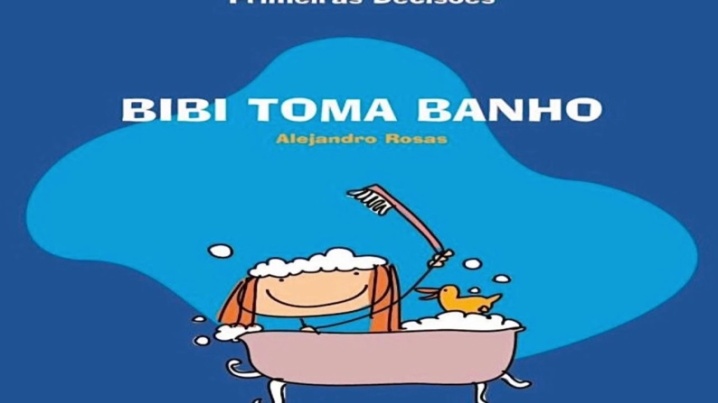 VÍDEO- https://youtu.be/67wmrRwnLgE -“PORQUE PRECISA TOMAR BANHO-” POR TICOLICOS –CANAL INFANTIL.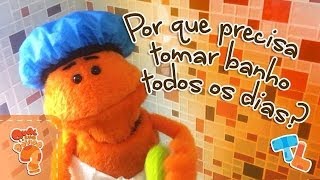 ATIVIDADE: BANHO IMAGINÁRIO:VAMOS IMAGINAR QUE VOCÊ ESTÁ TOMANDO BANHO.USE ALGUM OBJETO PARA FAZER DE CONTA QUE É UMA BUCHA E UM SABONETE. LAVE TUDO MUITO BEM! DURANTE A ATIVIDADE, O ADULTO DEVERÁ PEDIR PARA A CRIANÇA FALAR EM VOZ ALTA O NOME DA PARTE DO CORPO QUE ELA ESTÁ LAVANDO.ESSA BRINCADEIRA FICA AINDA MAIS DIVERTIDA, SE FOR FEITA EM FAMÍLIA E COM UMA MÚSICA DE FUNDO PARA ANIMAR.ENVIE UMA FOTO PARA A PROFESSORA.APÓS A ATIVIDADE,CONVERSAR COM A CRIANÇA LEVANDO OS SEGUINTES PONTOS:-O QUE ACONTECE SE NÃO TOMARMOS BANHO?- É IMPORTANTE PARA A SAÚDE MANTERMOS NOSSO CORPO E A NOSSA CASA LIMPOS?PROCURE FIGURAS OU RÓTULOS DE PRODUTOS DE HIGIENE E LIMPEZA QUE VOCÊ TENHA EM CASA (PODE SER RECORTE DE PANFLETOS DE MERCADO OU A PRÓPRIA EMBALAGEM DO PRODUTO). EM UMA FOLHA SULFITE, CARTOLINA OU PAPELÃO FAÇA UMA TABELA SEPARANDO-OS DE ACORDO COM A SUA UTILIDADE:COLOQUE A LETRA INICIAL EMBAIXO DE CADA PRODUTO.	-13/04/21-LEITURA: “MEU CORPO” DE RUTH ROCHAhttps://youtu.be/Gh8n2HIsll4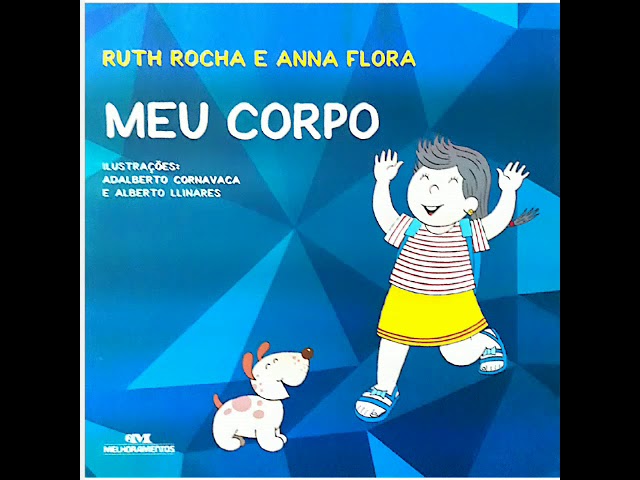 ATIVIDADE: VAMOS MONTAR UM CORPO HUMANO USANDO FIGURAS GEOMÉTRICAS?PRIMEIRO COM A AJUDA DE UM ADULTO, DESENHE E RECORTE FIGURAS GEOMÉTRICAS BÁSICAS COMO TRIÂNGULO,RETÂNGULO, CÍRCULO,QUADRADO.DEPOIS USE A CRIATIVIDADE PARA MONTAR UM CORPO HUMANO COM TODAS AS SUAS PARTES (TRONCO ,PERNAS,PÉS,BRAÇOS,MÃOS,PESCOÇO E CABEÇA).COLE NUM PAPEL SULFITE, CADERNO, OU CARTOLINA, TIRE UMA FOTO E ENVIE PARA PROFESSORACONTE QUANTAS FORMAS VOCÊ USOU E REGISTRE O NUMERAL.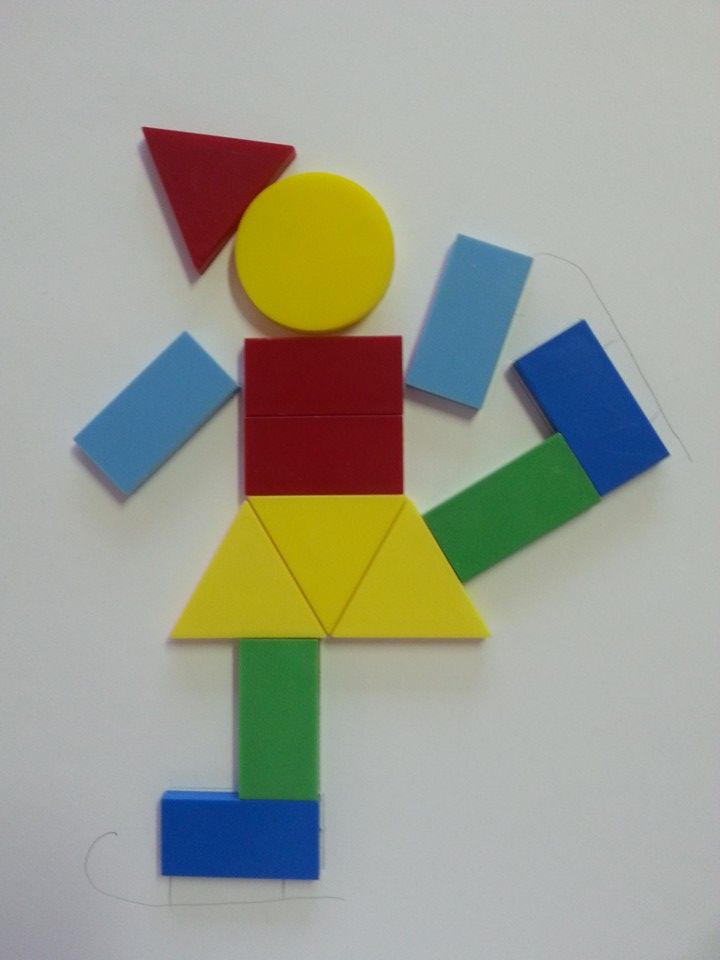 BRINCADEIRA: ESTÁTUA.O ADULTO CANTA OU COLOCA UMA MÚSICA E A CRIANÇA DANÇA.QUANDO O ADULTO DISSER: ESTÁTUA! A CRIANÇA DEVERÁ FAZER UMA POSE COLOCANDO A MÃO EM UMA PARTE DO CORPO.-14/04/2021-HISTÓRIA CONTADA: “ A HISTÓRIA DE COMO É IMPORTANTE LAVAR AS MÃOS “ CANAL GATINHA DAS ARTES.https://youtu.be/kvhELax6Yag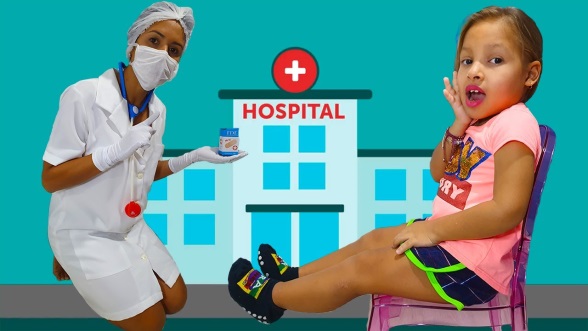 ATIVIDADE: EM CONVERSA COM AS CRIANÇAS:VOCÊ JÁ APRENDEU QUE É MUITO IMPORTANTE LAVAR AS MÃOS PARA ACABAR COM GERMES,BACTÉRIAS E ATÉ MESMO O CORONAVÍRUS.1)QUAIS ITENS SÃO NECESSÁRIOS PARA UMA BOA HIGIENIZAÇÃO DAS MÃOS?2)QUANTOS DEDOS NÓS TEMOS EM CADA MÃO?  NAS DUAS MÃOS JUNTAS? E SE SOMARMOS AOS DEDOS DOS PÉS,QUANTOS DEDOS TEMOS NO TOTAL?LEMBRE-SE SEMPRE DE ESFREGAR EMBAIXO DAS UNHAS!.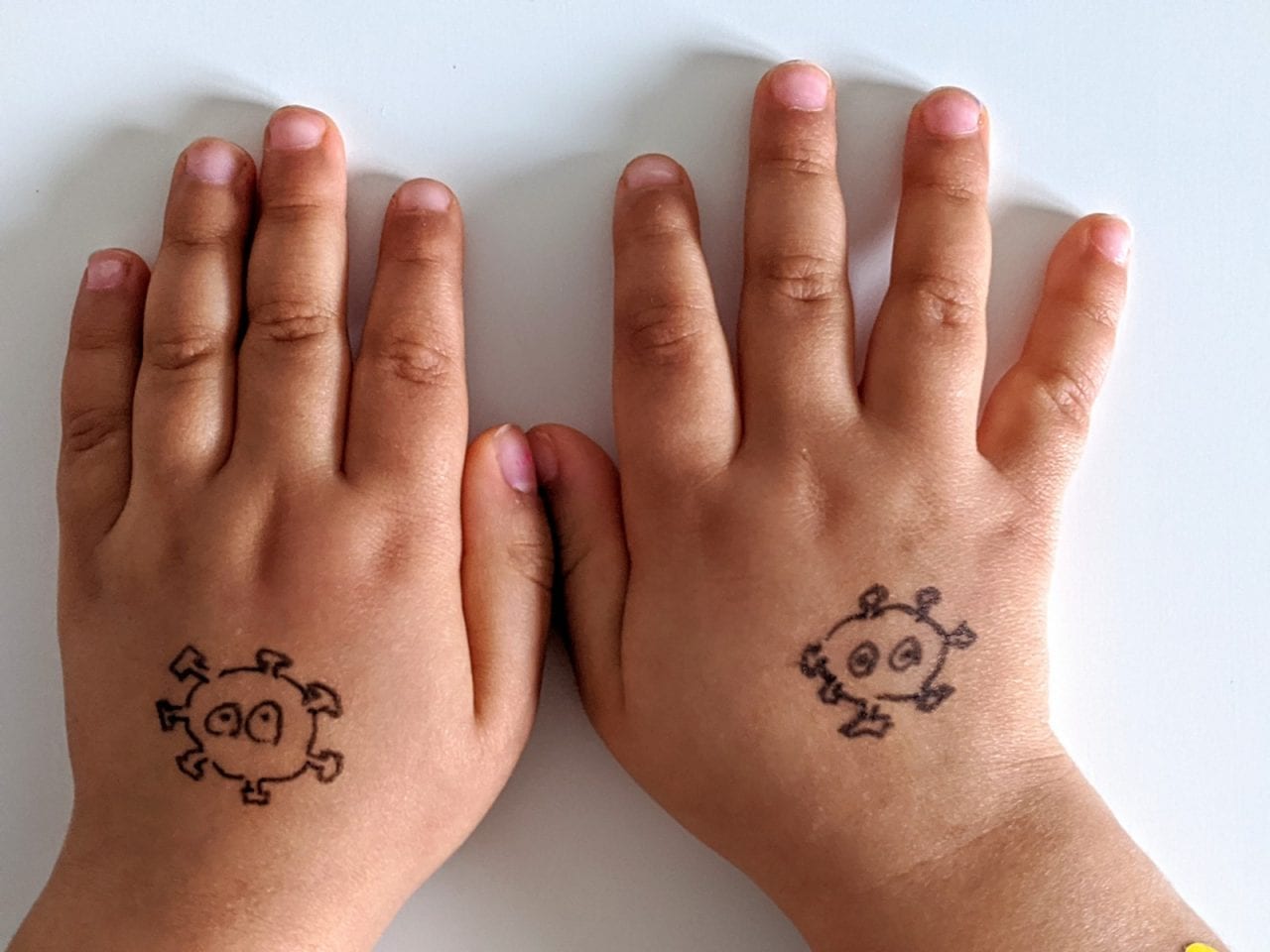 3) AGORA PEGUE UMA FOLHA DE PAPEL, COLOQUE SUA MÃOZINHA E FAÇA O CONTORNO DELA COM UM LÁPIS.FAÇA PRIMEIRO COM UMA MÃO E DEPOIS COM A OUTRA.PINTE UMA MÃOZINHA COMO SE ESTIVESSE SUJA, CHEIA DE BACTÉRIAS E VÍRUS. PINTE A OUTRA LIMPINHA,  LAVADA COM SABÃO E ÁGUA.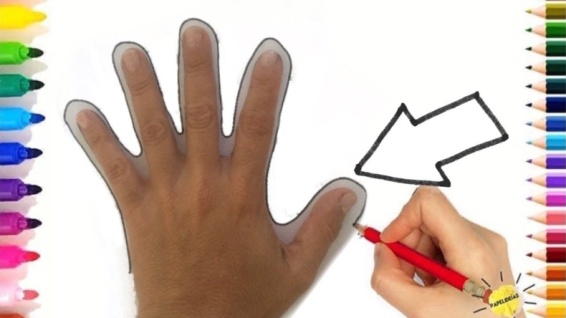 ENVIE UMA FOTO PARA A PROFESSORA.15/04/21-LEITURA:”A ESTRELINHA QUE NÃO TOMAVA BANHO”- POR VARAL DE HISTORIAS.https://youtu.be/gyJ8zyPhpqY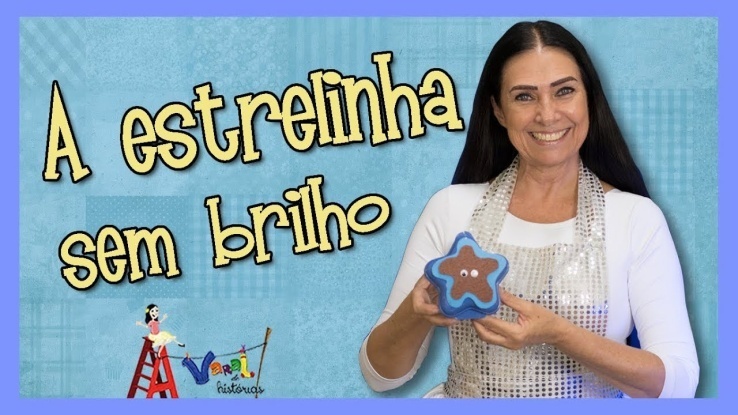 ATIVIDADE: EXPERIÊNCIA DE HIGIENE- VÍDEO EXPLICATIVO NO GRUPO DA SALA.VOCÊ IRÁ PRECISAR DE MEIO COPO DE ÁGUA, DETERGENTE E ÓLEO DE COZINHA.COLOQUE NO COPO COM ÁGUA UMA COLHER DE SOPA DE ÓLEO E MEXA BEM.CONVERSE COM A CRIANÇA EXPLICANDO QUE AQUELAS PARTÍCULAS DE ÓLEO, SÃO COMO A SUJEIRA NA NOSSA MÃO .COLOQUE ENTÃO UMA COLHER DE DETERGENTE E MEXA.VEJA O QUE ACONTECE.A ÁGUA QUE ANTES ESTAVA CHEIA DE PARTÍCULAS, AGORA NÃO ESTÁ MAIS.A “SUJEIRA” SE DISSOLVEU COM O DETERGENTE QUE TEM A FUNÇÃO DE LIMPAR.EXPLICAR PARA A CRIANÇA QUE É ASSIM QUE ACONTECE QUANDO LAVAMOS AS MÃOS E O NOSSO CORPO NO BANHO.FAZER UM DESENHO PARA ILUSTRAR A EXPERIÊNCIA.-16/04/21--LEITURA- DENTINHOhttps://youtu.be/Zo475Pxef0w-CANAL INFANTIL CONTAÇÃO DA RUA.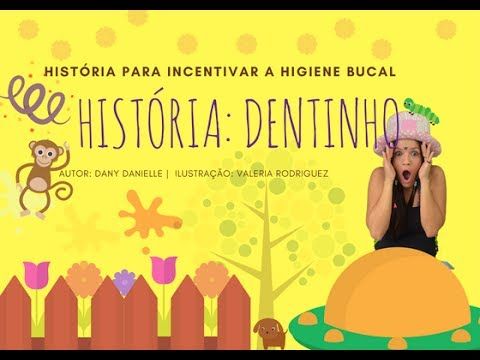 ATIVIDADE-OBSERVE SUA BOCA ABERTA NO ESPELHO.QUANTOS DENTES VOCÊ TEM, CONSEGUE CONTAR? EM UMA FOLHA SULFITE, FAÇA UMA LISTA COM OS NOMES DOS ITENS QUE NÓS USAMOS PARA HIGIENIZAR OS DENTES E A BOCA.ESTA IMAGEM É DE UMA BOCA DE  ADULTO ABERTA. QUANTOS DENTES ELA TEM ?  FAÇA O NUMERAL.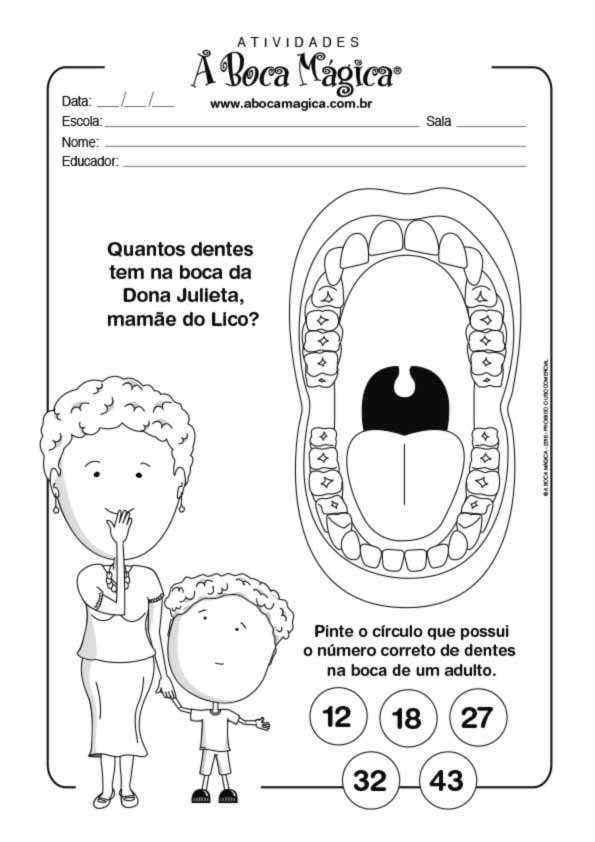 -19/04/21-LEITURA: “A MENINA QUE NÃO GOSTAVA DE FRUTA” DA AUTORA CIDÁLIA FERNANDES.https://youtu.be/9kfQ8N_CMUM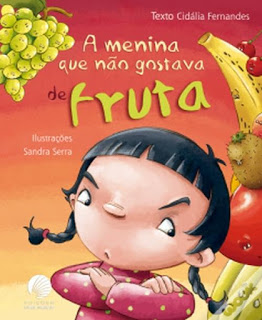 DEPOIS QUE AS COMPRAS SÃO FEITAS, COMO É FEITA A HIGIENIZAÇÃO DE FRUTAS, VERDURAS E ALIMENTOS AÍ NA SUA CASA?COM A AJUDA DO ADULTO FAÇA UMA LISTA COM ALGUMAS FRUTAS QUE APARECEM NA HISTÓRIA.FAÇA UM CÍRCULO NO NOME DAS FRUTAS QUE VOCÊ MAIS GOSTA.PARA DANÇAR- https://youtu.be/LM_G8Stwm50ROCK DAS FRUTAS–CANAL A TURMA DO SEU LOBATO.-20/04/2021-LEITURA-“A GALINHA DO VIZINHO BOTA OVO AMARELINHO”- BIA VILELAhttps://youtu.be/bAIZHzTyj-s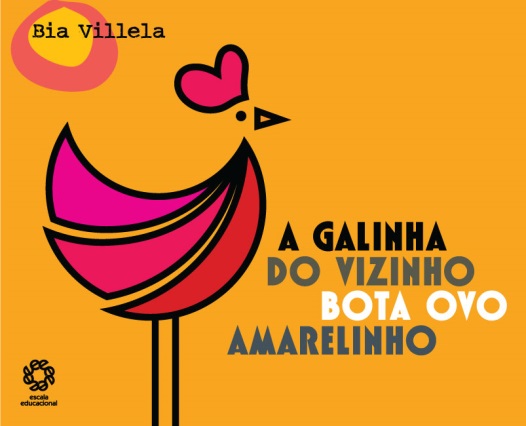 ATIVIDADE- QUANTOS OVOS A GALINHA BOTOU NA HISTÓRIA?FAÇA A ILUSTRAÇÃO NUMA FOLHA SULFITE OU CADERNO, DESENHE A GALINHA E SEUS OVINHOS.APROVEITE PARA FAZER OS NUMERAIS DE 0 A 10 AO LADO DOS OVOS.21/04/2021- FERIADO.-22/04/2021-LEITURA- “A LAGARTINHA COMILONA” -  ERIC CARLEhttps://youtu.be/-xlu6CT1NLM–POR CANAL NOBRE INFANCIA.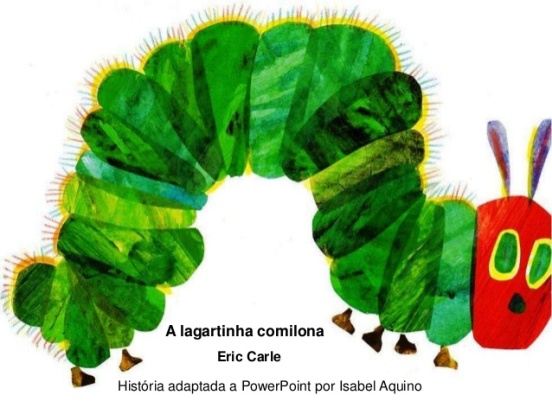 ATIVIDADE  VAMOS OUVIR A HISTÓRIA E RESPONDER AS PERGUNTAS:-O QUE ELA COMEU EM CADA DIA DA SEMANA?-VOCE ACHA QUE ELA COMEU MUITO OU POUCO?-COMO ELA SE SENTIU APÓS COMER TUDO ISSO?FAÇA UM DESENHO ILUSTRANDO A LAGARTA E SUA TRANSIÇÃO PARA BORBOLETA.-23/04/21-LEITURA-https://youtu.be/3-NibWZcW1U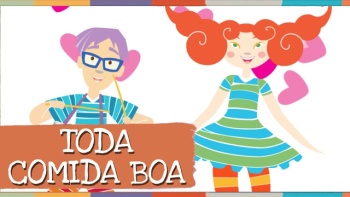 “TODA COMIDA BOA TEM”-PALAVRA CANTADA.ATIVIDADE: NA HISTÓRIA A LAGARTINHA COMILONA O AUTOR ABORDA O PROCESSO DE METAMORFOSE DA PERSONAGEM. ELA PRECISA COMER BASTANTE PARA CRESCER E SE DESENVOLVER DE FORMA CORRETA.AGORA QUE VOCÊ JÁ APRENDEU COMO A LAGARTA SE DESENVOLVEU E SE TRANSFORMOU EM BORBOLETA,VAMOS FAZER UM LINDO DESENHO?FAÇA O CONTORNO DAS SUAS MÃOS,PINTE BEM COLORIDO 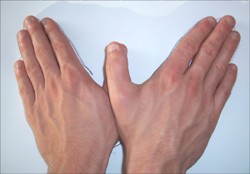 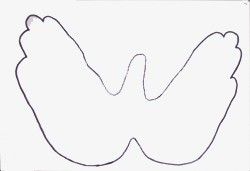  ESCREVA O NOME DO ANIMAL QUE A LAGARTA SE TRANSFORMOU.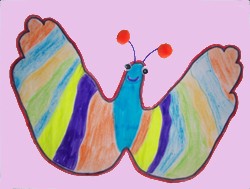 BOM FINAL DE SEMANA!_______________________________________________________________HIGIENE CORPORAL 



L

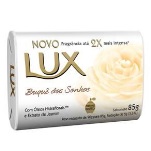 HIGIENE DO AMBIENTE (CASA)
      O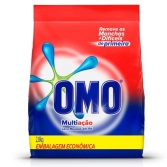 